Anmeldung (Einzelperson)Pfingstreise nach Taizé von Freitag, 29. Mai bis Dienstag, 02. Juni 2020 der Katholischen Jugend und Jungschar Vorarlberg*StornobedingungenRücktritt ab dem Tag der fixen Anmeldung:  10% der Reisekosten 
Rücktritt ab 30 bis 10 Tage vor Reisebeginn: 40% der Reisekosten
Rücktritt ab 9 bis 2 Tage vor Reisebeginn: 60% der Reisekosten
Rücktritt innerhalb von 48 Stunden vor Reisebeginn bzw. Nichterscheinen: 100% der Reisekosten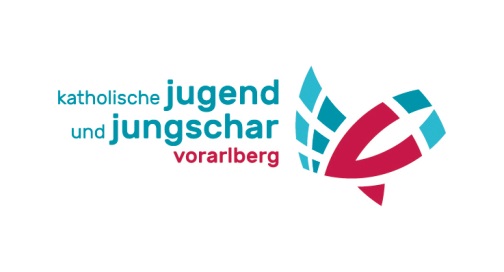 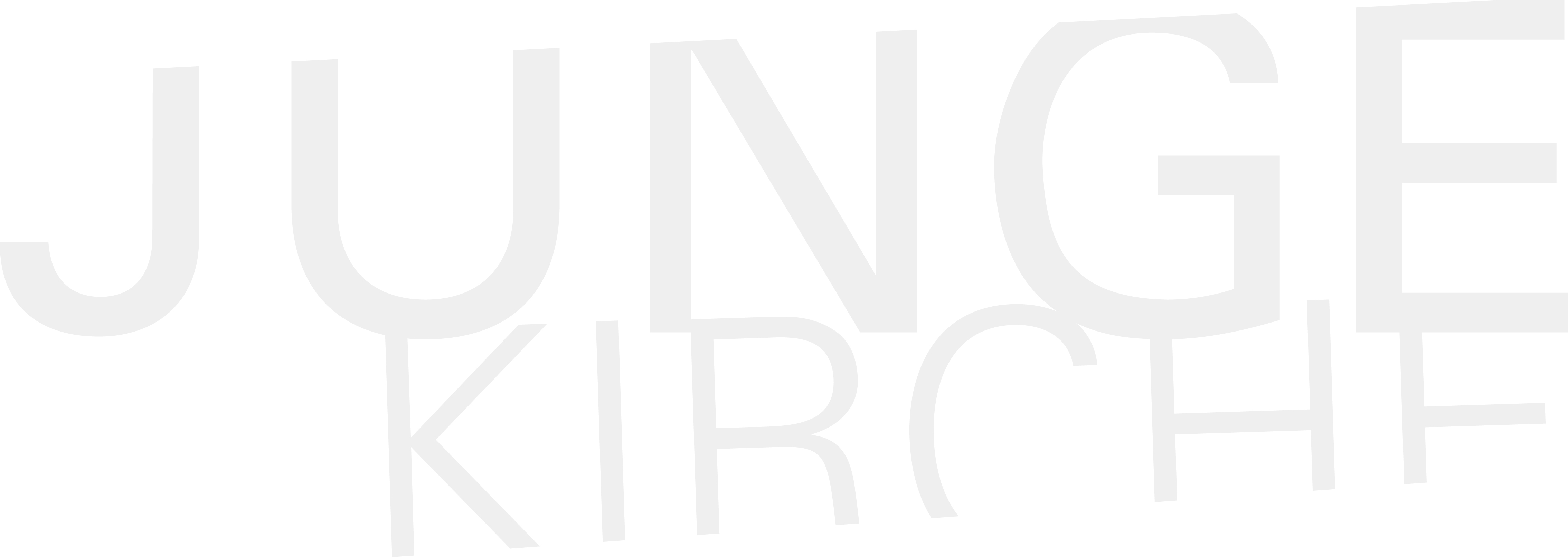 Vor- und NachnameAdressePLZ + OrtPfarreTelefonnummerE-MailGeburtsdatumWo willst du in den Bus einsteigen?Übernachtung im Zelt oder Baracke?ZeltBarackeIch bin mit den angegebenen Stornobedingungen* einverstanden Ich stimme ausdrücklich zu, dass ich/mein Sohn/meine Tochter während der Taizé-Reise fotografiert werden darf. Diese Fotos dürfen auf der Homepage der Katholischen Kirche Vorarlberg, auf deren Social-Media-Kanälen, hauseigenen Medien und Presseaussendungen veröffentlich werden dürfen. Ich kann diese Zustimmung jederzeit  widerrufen, wobei für die Durchführung des Widerrufs die Schriftform angeraten wird.Datum und OrtUnterschrift(des/der Erziehungsberechtigten) 